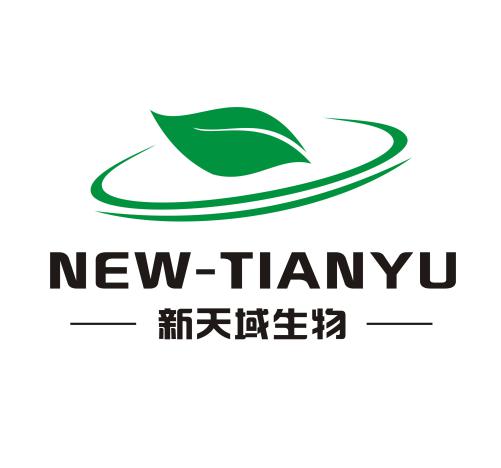 Shaanxi xintianyu Biotechnology Co., Ltd                  陕西新天域生物科技有限公司     	   Tel: 029-32562222    Fax: 029-32565555   www.sxxintianyu.com         Factory: Poxi  Industrial Zone, Sanyuan County,Xianyang, China 检验报告单CERTIFICATE OF ANALYSIS检 验 结 果RESULTS OF INSPECTION分析员Analyst:     杨光              质检主任QC manager:    李建军　              经理QA manager:  孙军  产品名称Produce name芒果粉批号Batch No.XTY230725生产日期Mfg Date2023.07.25重量Weight1200公斤 失效日期Exp Date2023.07.24包装规格Parking25kg/桶项目  Inspection items项目  Inspection items指标Standards指标Standards结果Single result感官指标色泽淡黄色精细粉末淡黄色精细粉末合格感官指标组织形态呈疏松、均匀一致的粉状呈疏松、均匀一致的粉状无结块感官指标滋味、气味具有该产品固有的滋味和气味，无酸败味及其他异味具有该产品固有的滋味和气味，无酸败味及其他异味合格感官指标杂质无肉眼可见杂质无肉眼可见杂质无杂质感官指标细度100%过80目筛网100%过80目筛网合格水分水分≤8%≤8%5.75%灰分灰分≤5%≤5%2.36%规格规格6:16:1确认其他指标项目单位指标结果其他指标重金属ppm≤10合格其他指标细菌总数cfu/g≤1000合格其他指标霉菌及酵母菌cfu/g≤100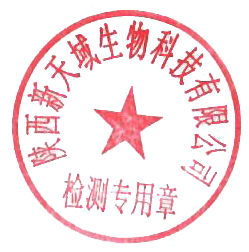 合格其他指标大肠杆菌cfu/g不得检出未检出其他指标沙门氏菌cfu/g不得检出未检出存 储贮存于阴凉干燥温度在15℃-25℃的地方，不要冻结。 远离强光和高温。贮存于阴凉干燥温度在15℃-25℃的地方，不要冻结。 远离强光和高温。贮存于阴凉干燥温度在15℃-25℃的地方，不要冻结。 远离强光和高温。贮存于阴凉干燥温度在15℃-25℃的地方，不要冻结。 远离强光和高温。